INDICAÇÃO Nº 2326/2014Sugere ao Poder Executivo Municipal a adoção de sentido único de direção na Rua do Arroz, no bairro Jardim Pérola. Excelentíssimo Senhor Prefeito Municipal, Nos termos do Art. 108 do Regimento Interno desta Casa de Leis, dirijo-me a Vossa Excelência para sugerir que, por intermédio do Setor competente, seja adotado o sentido único de direção na Rua do Arroz, em direção à Rua do Linho, no bairro Jardim Pérola, neste município. Justificativa:Conforme visita realizada “in loco”, este vereador pôde constatar que a Rua do Arroz é estreita e, no local, é permitido o estacionamento de veículo nos dois lados da via. Munícipes relatam, no entanto, que quando veículos de grande porte, como caminhões e ônibus, trafegam pela via, fica impossível transitar no local – e por isso pedem a adoção de sentido único de direção. Plenário “Dr. Tancredo Neves”, em 18 de junho de 2.014.ANTONIO PEREIRA“Pereira”-Vereador PT-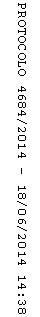 